Student ExamplesSample preparation and analysis for round 1:Sample preparation and analysis for rounds 2 and 3:Structural coloration found in butterflies and certain beetles - using glitter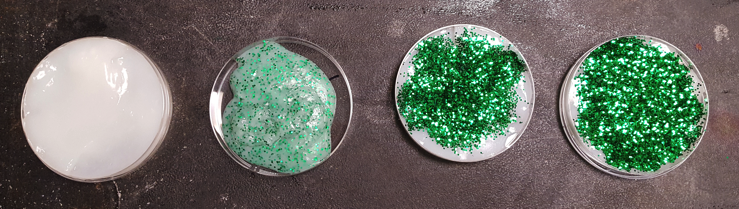 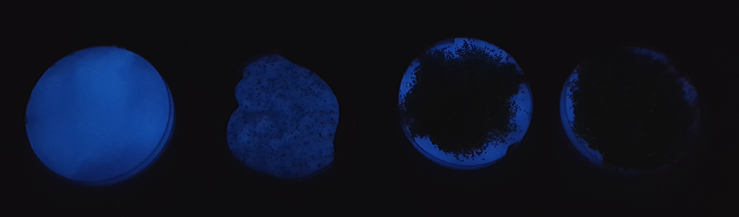 Melanin pigment - using protein powder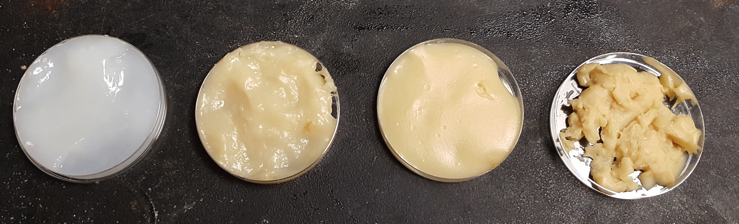 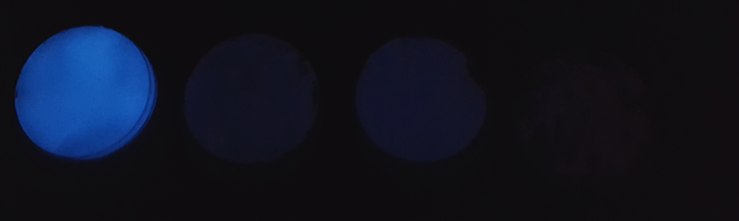 Pigment  - using yellow food coloring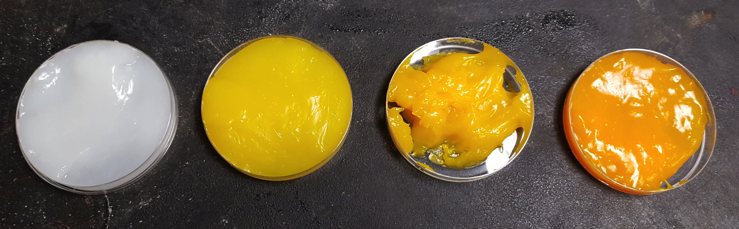 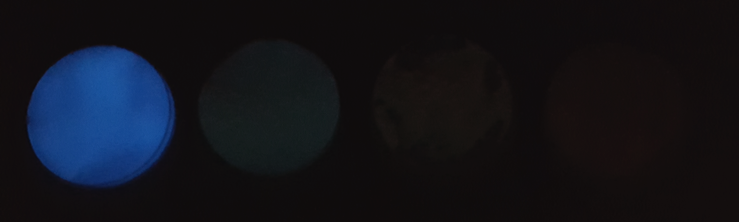 Scales - found in reptiles and fish using acrylic nails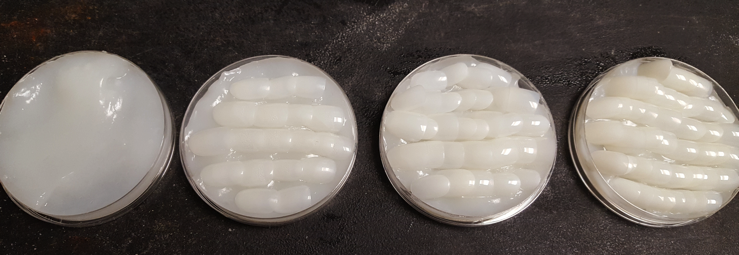 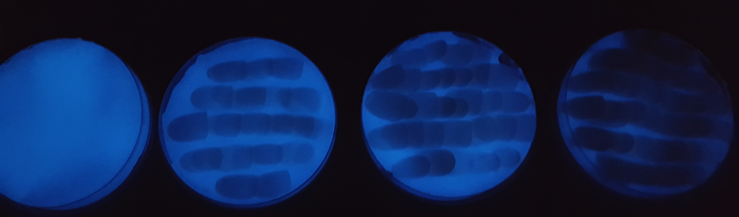 Exoskeleton - cuticle using the bio-plastic matrix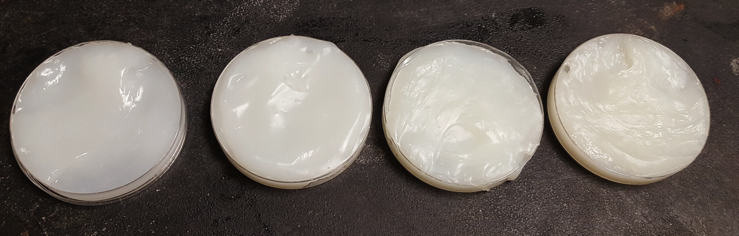 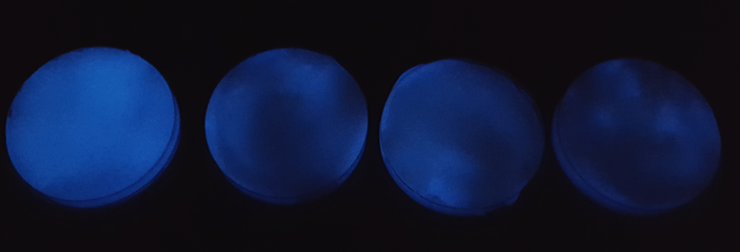 Hair found mammals - using plastic thread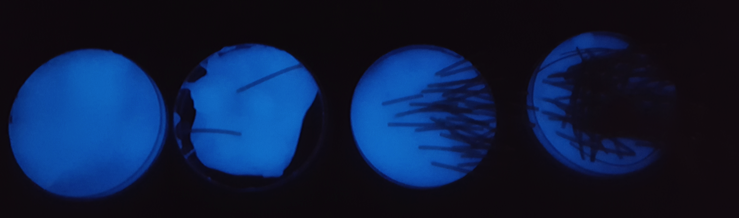 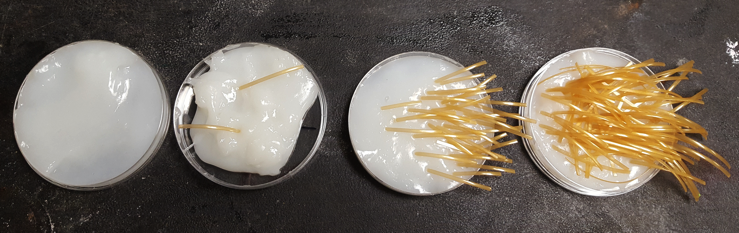 Feathers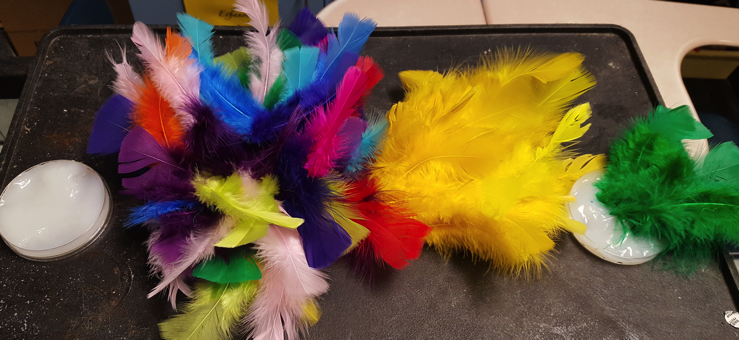 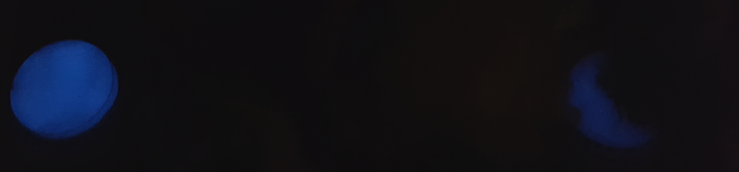 All Samples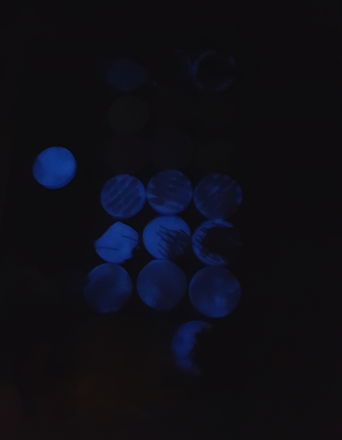 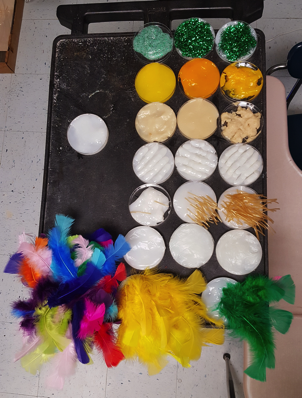 Brown melaninYellow melaninFeathersScalesHairCuticle/exoskeletonStructural colorationAdded 10 grams of protein powder after Procedure Step #7Added 5 drops of yellow food coloring after Step #10Added 52 feathers of different sizes and colors to the sample after Step #15. Feathers were stuck into sample at an angle.Added 30 nails of close to the same size after Step #15Added 2- 53cm long thin plastic strands after Step #15Added a 2nd surface layer of a 30 ml cured solution that was created with 15 g of corn starch, 60 ml of water, 5 ml of vinegar, 10 ml of glycerinAdded 1 g of green glitter after Step #10Brown MelaninYellow MelaninFeathersScalesHairCuticle/ExoskeletonStructural ColorationSample 2Added 5 grams of protein powder after Step #7Sample 2Added 3 drops of yellow food coloring after Step #10Sample 2Added 36 blue feathers that were close to the same size to the sample after Step #15. Feathers were stuck into sample at an angle.Sample 2Added 50 nails that were different sizes after Step #15 in an overlapping patternSample 2Added 80- 1.3 cm long thin plastic strands after Step #15 in a unified/spaced out pattern.Sample 2Added a 2nd surface layer of a 30mL cured solution that was created with 15g of corn starch, 60mL of water, 5mL of vinegar, 5mL of glycerinSample 2Added 1 gram of green glitter after Procedure step #15Sample 3Added 8 grams of protein powder after Step #7Sample 3Added 8 drops of yellow food coloring after Step #10Sample 3Added 18 green feathers that were close to the same size to the sample after Step #15. Feathers were stuck into sample at an angle.Sample 3 Added 19 nails that were bigger (then previously used) but were different sizes side by side after step #15Sample 3Added 35-5 cm long thin plastic strands after Step #15 in a unified/spaced out pattern.Sample 3Added a 2nd surface layer of a 30mL cured solution that was created with 10g of corn starch, 60mL of water, 5mL of vinegar, 10mL of glycerinSample 3Added 2 gram of green glitter after step #15